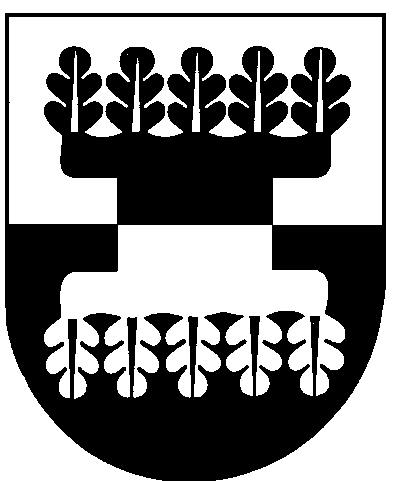 Šilalės rajono savivaldybėS ADMINISTRACIJOSDIREKTORIUSĮSAKYMASDĖL FIZINIŲ ASMENŲ LANKYMOSI MIŠKE APRIBOJIMO . kovo 22 d. Nr. DĮV-342Šilalė	Vadovaudamasis Lietuvos Respublikos vietos savivaldos įstatymo 29 straipsnio 8 dalies 2 punktu, Laukinių gyvūnų naudojimo taisyklių, patvirtintų Lietuvos Respublikos aplinkos ministro ir Valstybinės maisto ir veterinarijos tarnybos direktoriaus . birželio 30 d. įsakymu Nr.D1-533/B1-310 „Dėl Laukinių gyvūnų naudojimo taisyklių patvirtinimo“, 13 punktu, atsižvelgdamas į Algirdo Macevičiaus . kovo  14 d. prašymą:	 p r i b o j u  fizinių asmenų  lankymąsi   miško plote įrengtame laukinių gyvūnų laikymo aptvare, esančiame Šilalės r. sav., Upynos sen., Lingių Fermų k.,  ploto žemės sklype (kadastro Nr.8720/0001:100), dėl miško sklypo naudojimo laukiniams gyvūnams  auginti.             2. Į p a r e i g o j u paskelbti  šį  įsakymą  Šilalės rajono savivaldybės  interneto svetainėje www.silale.lt.            Šis įsakymas gali būti skundžiamas Lietuvos Respublikos administracinių bylų teisenos įstatymo nustatyta tvarka.Direktorius                                                                                                            Raimundas VaitiekusSUDERINTA                                      SUDERINTA                               SUDERINTA        Teisės ir viešosios tvarkos skyriaus    Investicijų ir statybos skyriaus     Teisės ir viešosios tvarkos skyriausvyr. specialistė                                     vedėjas                                          kalbos tvarkytojaRegina Kvederienė                              Faustas Sragauskas                       Aldona Špečkauskienė2017-03-22                                          2017-03-22                                    2017-03-22         Parengė Investicijų ir statybos skyriaus vyr. specialistėAida Budrikienė2017-03-22